                     		                                           ΑΝΑΡΤΗΤΕΑ ΣΤΟ ΔΙΑΔΙΚΤΥΟ	 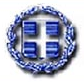      ΕΛΛΗΝΙΚΗ ΔΗΜΟΚΡΑΤΙΑ  			                         ΝΟΜΟΣ ΜΑΓΝΗΣΙΑΣ                                                               Ζαγορά,   07 - 07 - 2023ΔΗΜΟΣ ΖΑΓΟΡΑΣ-ΜΟΥΡΕΣΙΟΥ                                                         Αριθμ. Πρωτ.: 6633    Γραφείο Ανθρώπινου Δυναμικού           και Διοικητικής ΜέριμναςΤαχ. Δ/νση     : Ζαγορά  ΠηλίουΤαχ. Κωδ.      : 370 01Πληροφορίες : Γάκη ΣπυριδούλαΤηλέφωνο      : 2426.350.124E-mail            : gakisp.dim.z.m@gmail.comΑ Ν Α Κ Ο Ι Ν Ω Σ Ηγια τη σύναψη ΣΥΜΒΑΣΗΣ ΕΡΓΑΣΙΑΣ ΟΡΙΣΜΕΝΟΥ ΧΡΟΝΟΥΔΙΑΡΚΕΙΑΣ ΔΥΟ (2) ΜΗΝΩΝΟ Δήμαρχος Ζαγοράς-ΜουρεσίουΈχοντας υπόψη:1.Τις διατάξεις της παρ.1 περιπτ. δ΄ του άρθρου 58 του Ν.3852/2010 (ΦΕΚ: 87/Α΄/07-06-2010),2.Τις διατάξεις της παρ.4 του άρθρου 20 του Ν. 2738/1999 (ΦΕΚ: 180/Α΄/1999), 3.Τις διατάξεις της παρ. 5 του άρθρου 6 του Ν.3146/2003 (ΦΕΚ: 125/Α΄/2003), 4.Τις διατάξεις των άρθρων 170 και 206 του Ν.3584/2007 (ΦΕΚ 143/Α΄/2007), όπως τροποποιήθηκε με την παρ. 2 του άρθρου 41 του Ν. 4325/2015 (ΦΕΚ 47/11.05.2015 τεύχος Α΄) και συμπληρώθηκε από την παρ. 2 του άρθρου 4 της Πράξης Νομοθ.Περιεχομένου (ΦΕΚ 102/26.08.2015 τεύχος Α΄), η οποία κυρώθηκε με το άρθρο 9 του Ν.4350/15 και αντικαταστάθηκε από το άρθρο 116 του Ν.4547/18,5.Τις διατάξεις του άρθρου 1 παρ.2 εδάφιο ιε του Ν.3812/2009 (ΦΕΚ 234/Α΄/2009),6.Τις διατάξεις του άρθρου 12, παρ. 22  του Ν.4071/2012 (ΦΕΚ 85/Α΄/2012),7.Τις διατάξεις της παρ. 20α του άρθρου 9 του Ν.4057/2012 (ΦΕΚ 54 Α΄),8.Το υπ’αριθ.πρωτ.19374/24-6-2015 έγγραφο του Υπουργείου Εσωτερικών και Διοικητικής Ανασυγκρότησης με θέμα               « Έλεγχος αποφάσεων ΟΤΑ αναφορικά με την πρόσληψη προσωπικού ιδιωτικού δικαίου ορισμένου χρόνου»,9.Την υπ’αριθμ.οικ.27404/30-07-2015/Εγκύκλιο 27 (ΑΔΑ: 7ΙΔΡ465ΦΘΕ-Ι9Γ) του Υπουργείου Εσωτερικών και Διοικητικής Ανασυγκρότησης με θέμα «Θέματα προσωπικού αυτοδιοίκησης α΄ και β΄ βαθμού, σύμφωνα με τις διατάξεις του Ν.4325/2015 (Α΄ 47)», 10.Την υπ’αριθμ.110/28-06-2023 (ΑΔΑ: 97ΟΡΩΡΚ-5ΧΜ) απόφαση του Δημοτικού Συμβουλίου του Δήμου Ζαγοράς-Μουρεσίου, με θέμα «Λήψη απόφασης για πρόσληψη Προσωπικού με σύμβαση Ιδιωτικού Δικαίου Ορισμένου Χρόνου διάρκειας δύο (2) μηνών»,12.Τον Οργανισμό Εσωτερικής Υπηρεσίας (ΦΕΚ:3321/Β΄/12-12-2012), όπως τροποποιήθηκε και ισχύει,13.Το γεγονός ότι υπάρχουν εγγεγραμμένες πιστώσεις στο σχέδιο προϋπολογισμού του Δήμου Ζαγοράς-Μουρεσίου έτους 2023 για την πρόσληψη προσωπικού με δίμηνη σύμβαση, σύμφωνα με την αριθμ.πρωτ.:6602/06-07-2023 βεβαίωση της Προϊσταμένης Οικονομικών Υπηρεσιών του Δήμου Ζαγοράς-ΜουρεσίουΑΝΑΚΟΙΝΩΝΕΙΤην πρόσληψη, με σύμβαση εργασίας ιδιωτικού δικαίου ορισμένου χρόνου, διάρκειας δύο (2) μηνών, συνολικά πέντε (5) ατόμων, για την κάλυψη κατεπειγουσών πρόσκαιρων ή εποχικών αναγκών του Δήμου Ζαγοράς-Μουρεσίου, που εδρεύει στη Ζαγορά του Νομού Μαγνησίας, ως εξής:Ένα (1) άτομο, ειδικότητας ΔΕ Οδηγών Απορριμματοφόρου  με τα εξής ΕΙΔΙΚΑ ΤΥΠΙΚΑ ΠΡΟΣΟΝΤΑ ΠΡΟΣΛΗΨΗΣ:ΚΥΡΙΑ ΠΡΟΣΟΝΤΑ:α) Ισχύουσα επαγγελματική άδεια οδήγησης Γ΄  (C)  κατηγορίας (Π.Δ. 51/2012 όπως ισχύει). β) Πτυχίο ή δίπλωμα ή απολυτήριος τίτλος ειδικότητας Τεχνικού Αυτοκινήτων - Οχημάτων ή Εκπαιδευτή Υποψηφίων Οδηγών Αυτοκινήτων ή Εκπαιδευτή Υποψηφίων Οδηγών Αυτοκινήτων και Μοτοσικλετών ή Μηχανών και Συστημάτων Αυτοκινήτου ή Μηχανικών Αυτοκινήτων ή Τεχνικού Οχημάτων ή Μηχανικής Αυτοκινήτων ή Μηχανικών και Ηλεκτρολογικών Συστημάτων Αυτοκινήτου ή Ηλεκτρομηχανικών Συστημάτων και Αυτοματισμού Αυτοκινήτου ή Τεχνικού Μηχανοτρονικής ή Ηλεκτρολογικών Συστημάτων Αυτοκινήτων ή Τεχνικός Ηλεκτρολόγος Αυτοκινήτων Οχημάτων Επαγγελματικής Ειδικότητας, Εκπαίδευσης και Κατάρτισης επιπέδου 5 (Ι.Ε.Κ. ή Μεταλυκειακού Έτους - Τάξη Μαθητείας ΕΠΑ.Λ.) ή Επαγγελματικής Κατάρτισης επιπέδου μεταδευτεροβάθμιας επαγγελματικής εκπαίδευσης Ι.Ε.Κ. ή Επαγγελματικού Λυκείου (ΕΠΑ.Λ.) ή Επαγγελματικής Ειδικότητας, Εκπαίδευσης και Κατάρτισης επιπέδου 4 ΕΠΑ.Λ. ή Τεχνικού Επαγγελματικού Εκπαιδευτηρίου(Τ.Ε.Ε.) Β΄ κύκλου σπουδών ή Τεχνικού Επαγγελματικού Λυκείου (Τ.Ε.Λ.) ή Τμήματος Ειδίκευσης Ενιαίου Πολυκλαδικού Λυκείου (Ε.Π.Λ.) ή Μέσης Τεχνικής Επαγγελματικής Σχολής Εργοδηγών (Ν.Δ. 580/1970) ή άλλος ισότιμος τίτλος σχολικής μονάδας της ημεδαπής ή αλλοδαπής, αντίστοιχης ειδικότητας.γ) Πιστοποιητικό Επαγγελματικής Ικανότητας (ΠΕΙ).δ) Κάρτα Ψηφιακού Ταχογράφου Οδηγού, η οποία να είναι σε ισχύ.Α΄ ΕΠΙΚΟΥΡΙΚΑ ΠΡΟΣΟΝΤΑ (Εφόσον οι θέσεις δεν καλυφθούν από υποψηφίους/ες με τα ανωτέρω προσόντα)α) Ισχύουσα επαγγελματική άδεια οδήγησης Γ΄  (C)  κατηγορίας (Π.Δ. 51/2012 όπως ισχύει).β) Πτυχίο ή δίπλωμα ή απολυτήριος τίτλος ειδικότητας Μηχανών και Συστημάτων Αυτοκινήτου ή Μηχανών Αυτοκινήτου ή Μηχανοτεχνίτη Αυτοκινήτου ή Ηλεκτρολογικών Συστημάτων Αυτοκινήτου ή Τεχνίτης Ηλεκτρολόγος Αυτοκινήτων Οχημάτων ή Τεχνιτών Ηλεκτρολογικών Συστημάτων Αυτοκινήτων ή Ηλεκτρικού Συστήματος Αυτοκινήτου ή Ηλεκτροτεχνίτη Αυτοκινήτου ή Τεχνιτών Ηλεκτρολογικών Συστημάτων Αυτοκινήτων ή Τεχνιτών Μηχανών και Συστημάτων Αυτοκινήτου ή Τεχνίτης Μηχανικός αυτοκινήτων μοτοσικλετών και μηχανών θαλάσσης Επαγγελματικής Σχολής (ΕΠΑ.Σ.) ν.3475/2006 ή Επαγγελματικής Σχολής (ΕΠΑ.Σ.) Μαθητείας ΟΑΕΔ ν.3475/2006 ή Επαγγελματικής Σχολής ΟΑΕΔ (ν.4763/2020) ή Επαγγελματικής Σχολής Κατάρτισης Ε.Σ.Κ. (ν.4763/2020) ή Σχολής Επαγγελματικής Κατάρτισης Σ.Ε.Κ. (ν.4186/2013) ή Τεχνικού Επαγγελματικού Εκπαιδευτηρίου Τ.Ε.Ε. Α΄ κύκλου σπουδών ή Τεχνικής Επαγγελματικής Σχολής Τ.Ε.Σ. (ν.1566/1985 ή ν.576/1997) ή Σχολής Μαθητείας ΟΑΕΔ (ν.1346/1983 ή ν.1566/1985) ή άλλος ισότιμος τίτλος σχολικής μονάδας της ημεδαπής ή αλλοδαπής, αντίστοιχης ειδικότητας.γ) Πιστοποιητικό Επαγγελματικής Ικανότητας (ΠΕΙ).δ) Κάρτα Ψηφιακού Ταχογράφου Οδηγού, η οποία να είναι σε ισχύ.Β΄ ΕΠΙΚΟΥΡΙΚΑ ΠΡΟΣΟΝΤΑ (Εφόσον οι θέσεις δεν καλυφθούν από υποψηφίους/ες με τα ανωτέρω προσόντα)α) Ισχύουσα επαγγελματική άδεια οδήγησης Γ΄  (C)  κατηγορίας (Π.Δ. 51/2012 όπως ισχύει).β) Οποιοδήποτε πτυχίο ή δίπλωμα ή απολυτήριος τίτλος Επαγγελματικής Ειδικότητας, Εκπαίδευσης και Κατάρτισης επιπέδου 5 (Ι.Ε.Κ. ή Μεταλυκειακού Έτους - Τάξη Μαθητείας ΕΠΑ.Λ.) ή Επαγγελματικής Κατάρτισης επιπέδου μεταδευτεροβάθμιας επαγγελματικής εκπαίδευσης Ι.Ε.Κ. ή Επαγγελματικού Λυκείου (ΕΠΑ.Λ.) ή Επαγγελματικής Ειδικότητας, Εκπαίδευσης και Κατάρτισης επιπέδου 4 ΕΠΑ.Λ. ή Τεχνικού Επαγγελματικού Εκπαιδευτηρίου (Τ.Ε.Ε.) Β΄ κύκλου Σπουδών ή Ενιαίου Πολυκλαδικού Λυκείου (Ε.Π.Λ.) ή Τεχνικού Επαγγελματικού Λυκείου (Τ.Ε.Λ.) ή Μέσης Τεχνικής Επαγγελματικής Σχολής Εργοδηγών (Ν.Δ. 580/1970) ή Γενικού Λυκείου ή Ενιαίου Λυκείου ή Λυκείου Γενικής Κατεύθυνσης ή άλλος ισότιμος τίτλος σχολικής μονάδας της ημεδαπής ή αλλοδαπής ανεξαρτήτως ειδικότητας.γ) Πιστοποιητικό Επαγγελματικής Ικανότητας (ΠΕΙ).δ) Κάρτα Ψηφιακού Ταχογράφου Οδηγού, η οποία να είναι σε ισχύ.ΣΥΜΠΛΗΡΩΜΑΤΙΚΕΣ ΔΙΕΥΚΡΙΝΙΣΕΙΣ (σύμφωνα με την απαιτούμενη κατά τα ανωτέρω άδεια οδήγησης αυτοκινήτου) Προκειμένου για την απόδειξη κατοχής του Πιστοποιητικού Επαγγελματικής  Ικανότητας (ΠΕΙ) απαιτείται: Είτε η κατοχή Δελτίου Επιμόρφωσης Οδηγού,  το οποίο να είναι σε ισχύ και το οποίο εκδίδεται από την Υπηρεσία Μεταφορών  και Επικοινωνιών της Περιφέρειας στην περιοχή της οποίας βρίσκεται η κατοικία  του ενδιαφερομένου. Είτε η καταχώρηση επί του εντύπου της άδειας οδήγησης του κοινοτικού αριθμού «95» δίπλα σε μία ή περισσότερες εκ των κατηγοριών ή υποκατηγοριών που κατέχει ο υποψήφιος και απαιτούνται από την ανακοίνωση. ΠΡΟΣΟΧΗ: Σε περίπτωση αντικατάστασης άδειας, για την ενσωμάτωση μίας  ή περισσοτέρων κατηγοριών ή υποκατηγοριών κατοχής του ζητούμενου από την  ανακοίνωση Πιστοποιητικού Επαγγελματικής Ικανότητας (ΠΕΙ) και εφόσον  προκύπτουν λόγοι καθυστέρησης της διαδικασίας επανέκδοσής της, γίνεται δεκτή  και η ΒΕΒΑΙΩΣΗ της αρμόδιας υπηρεσίας της Διεύθυνσης Μεταφορών και  Επικοινωνιών στην οποία να αναφέρονται: • Το ονοματεπώνυμο και το όνομα πατρός του αιτούντος τη βεβαίωση • Ο αριθμός της άδειας οδήγησης την οποία κατέχει καθώς και η νέα ισχύς της (έναρξη, λήξη) • Η κατηγορία ή υποκατηγορία ΠΕΙ που του έχει χορηγηθεί και απαιτείται από την  ανακοίνωση, καθώς και η ισχύς του (έναρξη - λήξη) και να επιβεβαιώνεται ότι η άδεια  βρίσκεται σε διαδικασία επανέκδοσής της, λόγω ενσωμάτωσης κατηγορίας ή  υποκατηγορίας ΠΕΙ. Αυτονόητο είναι ότι οι υποψήφιοι πρέπει να προσκομίσουν οπωσδήποτε την  απαιτούμενη από την ανακοίνωση άδεια οδήγησης. Για τις άδειες οδήγησης αυτοκινήτων, όταν δεν προκύπτει η ημερομηνία της αρχικής  κτήσης, της κατά την ανακοίνωση απαιτούμενης άδειας, αλλά μόνο η ημερομηνία  λήξης της άδειας ή τυχόν πρόσφατης θεώρησης, πρέπει οι υποψήφιοι να συνυποβάλουν  και σχετική βεβαίωση της οικείας υπηρεσίας Μεταφορών και Επικοινωνιών. Σε περίπτωση αδυναμίας της αρμόδιας υπηρεσίας να χορηγήσει τη βεβαίωση αυτή,  λόγω καταστροφής ή φθοράς των αρχείων της, αρκεί : ▪ η προσκόμιση της βεβαίωσης της υπηρεσίας αυτής στην οποία να αναφέρεται ο λόγος  αδυναμίας καθώς και ▪ η προσκόμιση Υπεύθυνης Δήλωσης κατά το άρθρο 8 του ν.1599/1986 του υποψηφίου  στην οποία να δηλώνει την ακριβή ημερομηνία αρχικής κτήσης της κατηγορίας  επαγγελματικής άδειας οδήγησης που ζητείται από την ανακοίνωση. Ισχύουσα άδεια οδήγησης που έχει εκδοθεί από κράτος − μέλος της Ευρωπαϊκής Ένωσης  ή από τη Νορβηγία, ή από την Ισλανδία ή από το Λιχτενστάιν, εξακολουθεί να ισχύει  στο ελληνικό έδαφος, ως έχει, εφόσον τηρούνται οι όροι και οι προϋποθέσεις  χορήγησης της αντίστοιχης κατηγορίας άδειας οδήγησης του π. δ. 51/2012,  όπως ισχύει (παρ. 6, άρθρο τρίτο, Ν. 4383/2016_ ΦΕΚ 72/20.4.2016/τ.Α΄). Στην περίπτωση που οι υποψήφιοι είναι κάτοχοι επαγγελματικής άδειας οδήγησης αλλοδαπής (εκτός κρατών-μελών της Ευρωπαϊκής ΄Ενωσης ), για να γίνουν δεκτοί πρέπει να προσκομίσουν αντιστοιχία της άδειας οδήγησης αλλοδαπής με τις επαγγελματικές άδειες οδήγησης ημεδαπής. Δύο (2) άτομα ειδικότητας ΥΕ Συνοδών Απορριμματοφόρου,  για την πρόσληψη των οποίων δεν απαιτούνται ΕΙΔΙΚΑ ΤΥΠΙΚΑ ΠΡΟΣΟΝΤΑ ΠΡΟΣΛΗΨΗΣ, σύμφωνα με την παρ. 2 του άρθρου 5 του Ν. 2527/97.Δύο (2) άτομα ειδικότητας ΥΕ Εργατών Πρασίνου,  για την πρόσληψη των οποίων δεν απαιτούνται ΕΙΔΙΚΑ ΤΥΠΙΚΑ ΠΡΟΣΟΝΤΑ ΠΡΟΣΛΗΨΗΣ, σύμφωνα με την παρ. 2 του άρθρου 5 του Ν. 2527/97.ΓΕΝΙΚΑ ΠΡΟΣΟΝΤΑ ΠΡΟΣΛΗΨΗΣ  1. Οι υποψήφιοι να έχουν συμπληρώσει το δέκατο όγδοο (18ο) έτος της ηλικίας τους και να μην έχουν υπερβεί το εξηκοστό έβδομο (67ο) έτος της ηλικίας τους. 2. Να έχουν την υγεία και τη φυσική καταλληλότητα που τους επιτρέπει την εκτέλεση των καθηκόντων της θέσεως που επιλέγουν. 3. Οι υποψήφιοι δεν πρέπει να έχουν κώλυμα κατά το άρθρο 16 του Κώδικα Δημοτικών & Κοινοτικών Υπαλλήλων (ποινική καταδίκη, υποδικία, στερητική ή επικουρική δικαστική συμπαράσταση).   ΥΠΟΒΟΛΗ ΔΙΚΑΙΟΛΟΓΗΤΙΚΩΝΟι ενδιαφερόμενοι μαζί με την αίτησή τους πρέπει να υποβάλουν υποχρεωτικά τα εξής δικαιολογητικά:Φωτοαντίγραφο των δύο όψεων της αστυνομικής ταυτότητας.Αντίγραφα των τυπικών προσόντων για τη θέση ειδικότητας ΔΕ Οδηγών Απορριμματοφόρου. Υπεύθυνη δήλωση του Ν.1599/1986 ότι πληρούν τα γενικά προσόντα διορισμού που προβλέπονται για τους μόνιμους υπαλλήλους του πρώτου μέρους του Ν.3584/07.Υπεύθυνη δήλωση του Ν.1599/1986 για πιθανό κώλυμα υπέρβασης της 2μηνης απασχόλησης μέσα σε συνολικό διάστημα  δώδεκα (12) μηνών, στην οποία να δηλώνει τους φορείς του δημόσιου ή ευρύτερου δημόσιου τομέα του άρθρου 14 παρ.1 του Ν.2190/1994 όπως αυτό αντικαταστάθηκε από το άρθρο 1 παρ. 1 του Ν.3812/2009 στους οποίους έχει απασχοληθεί με σύμβαση εργασίας ορισμένου χρόνου για την αντιμετώπιση κατεπειγουσών ή εποχικών ή πρόσκαιρων αναγκών, καθώς και την ακριβή χρονική διάρκεια της απασχόλησής του (έναρξη και λήξη) κατά τους τελευταίους δώδεκα (12) μήνες πριν από την υποβολή της αιτήσεώς του. 		ΠΡΟΣΟΧΗ: Η συγκεκριμένη υπεύθυνη δήλωση υποβάλλεται μόνο στην περίπτωση που ο υποψήφιος έχει απασχοληθεί με σύμβαση εργασίας ορισμένου χρόνου για την αντιμετώπιση κατεπειγουσών ή εποχικών ή πρόσκαιρων αναγκών κατά τους τελευταίους δώδεκα (12) μήνες, σε φορείς του δημόσιου ή ευρύτερου δημόσιου τομέα του άρθρου 14 παρ.1 του Ν.2190/1994 όπως αυτό αντικαταστάθηκε από το άρθρο 1 παρ. 1 του Ν.3812/2009.      Βεβαίωση μόνιμης κατοικίας (με προσκόμιση τελευταίου εκκαθαριστικού σημειώματος).   Πιστοποιητικό Οικογενειακής Κατάστασης πρόσφατης έκδοσης (όχι παλαιότερης των δύο μηνών από την      ημερομηνία υποβολής της αίτησης συμμετοχής). Υπεύθυνη Δήλωση του Ν.1599/1986 περί εκπλήρωσης των στρατιωτικών υποχρεώσεων ή νόμιμης απαλλαγής από αυτές για τους άνδρες.ΔΗΜΟΣΙΕΥΣΗ ΤΗΣ ΑΝΑΚΟΙΝΩΣΗΣΑνάρτηση ολόκληρης της ανακοίνωσης να γίνει στο κατάστημα της υπηρεσίας μας και στον Πίνακα Ανακοινώσεων του δημοτικού καταστήματος του Δήμου, συντασσομένου κατ’ άρθρο 21 παράγραφος 9 του Ν.2190/1994 (όπως ισχύει) πρακτικού ανάρτησης, καθώς και στον διαδικτυακό τόπο του Δήμου http://www.dimos-zagoras-mouresiou.gr.ΠΡΟΘΕΣΜΙΑ ΥΠΟΒΟΛΗΣ ΑΙΤΗΣΕΩΝΟι ενδιαφερόμενοι  καλούνται να συμπληρώσουν και να υποβάλουν τη συνημμένη ΑΙΤΗΣΗ-ΥΠΕΥΘΥΝΗ ΔΗΛΩΣΗ με τα απαιτούμενα δικαιολογητικά:είτε ηλεκτρονικά στην ηλεκτρονική διεύθυνση (e-mail:dzag.mour@gmail.com)είτε αυτοπροσώπως, στο Γραφείο Πρωτοκόλλου του Δήμου μας, στο Δημαρχείο της Ζαγοράς, εντός προθεσμίας επτά (7) ημερών (υπολογιζόμενες ημερολογιακά), από την επόμενη ημέρα της  ανάρτησής της στο κατάστημα και στον δικτυακό τόπο της υπηρεσίας μας, καθώς και στον χώρο ανακοινώσεων του δημοτικού καταστήματος, ήτοι έως και Παρασκευή 14 Ιουλίου 2023. Η ανωτέρω προθεσμία λήγει με την παρέλευση ολόκληρης της τελευταίας ημέρας και  εάν αυτή είναι, κατά νόμο, εξαιρετέα (δημόσια αργία) ή μη εργάσιμη,  τότε η λήξη της προθεσμίας μετατίθεται την επόμενη εργάσιμη ημέρα.Η αίτηση συμμετοχής, που θα υποβληθεί ηλεκτρονικά, πρέπει απαραιτήτως να εμφανίζεται υπογεγραμμένη, με φυσική υπογραφή. Ανυπόγραφες αιτήσεις δεν θα γίνονται δεκτές.Επισημαίνεται: ότι σύμφωνα με το νέο Ευρωπαϊκό Γενικό Κανονισμό Προστασίας Δεδομένων (ΕΕ) 2016/679 γνωστό ως GDPR, που ετέθη σε εφαρμογή τον Μάιο 2018, καθιερώνεται ενιαίο νομικό πλαίσιο για την προστασία των προσωπικών δεδομένων σε όλα τα κράτη μέλη της ΕΕ. Για το λόγο αυτό, η συμμετοχή των υποψηφίων στη διαδικασία πρόσληψης με την οικειοθελή υποβολή αίτησης με τα συνημμένα σε αυτή δικαιολογητικά προς τον Φορέα, συνεπάγεται τη συναίνεση του υποψηφίου για τη συλλογή και επεξεργασία των δεδομένων προσωπικού χαρακτήρα που τους αφορούν, καθώς και για την ασφαλή διατήρησή τους σε αρχείο (φυσικό ή ψηφιακό) για συγκεκριμένο σκοπό και για όσο χρόνο απαιτείται, προκειμένου να ολοκληρωθούν οι νόμιμες διαδικασίες πρόσληψης. Οι φορείς οφείλουν να προστατεύουν τα προσωπικά στοιχεία των υποψηφίων από τυχόν υποκλοπή προκειμένου να επιτυγχάνεται η ασφαλής επεξεργασία των δεδομένων προσωπικού χαρακτήρα. Οι υποψήφιοι διατηρούν το δικαίωμα ανάκλησης της συναίνεσής τους ανά πάσα στιγμή και κατόπιν υποβολής σχετικής αίτησης προς το Φορέα.ΑΝΑΠΟΣΠΑΣΤΟ ΤΜΗΜΑ της παρούσας ανακοίνωσης αποτελεί:Το έντυπο «ΑΙΤΗΣΗ – ΥΠΕΥΘΥΝΗ ΔΗΛΩΣΗ» που συμπληρώνουν και υποβάλλουν οι υποψήφιοι είτε ηλεκτρονικά είτε αυτοπροσώπως. Ο Δήμαρχος Ζαγοράς-Μουρεσίου     Παναγιώτης Κουτσάφτης